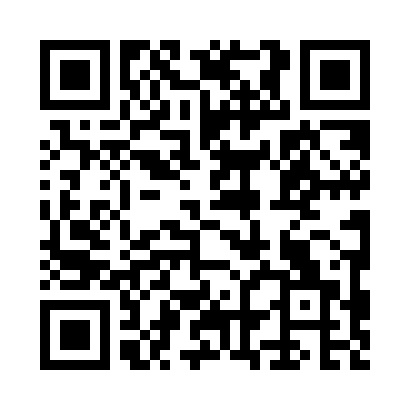 Prayer times for Mountain Dale, Missouri, USAMon 1 Jul 2024 - Wed 31 Jul 2024High Latitude Method: Angle Based RulePrayer Calculation Method: Islamic Society of North AmericaAsar Calculation Method: ShafiPrayer times provided by https://www.salahtimes.comDateDayFajrSunriseDhuhrAsrMaghribIsha1Mon4:255:551:155:078:3510:052Tue4:265:551:155:088:3510:053Wed4:265:561:155:088:3510:044Thu4:275:561:165:088:3510:045Fri4:285:571:165:088:3410:046Sat4:285:571:165:088:3410:037Sun4:295:581:165:088:3410:038Mon4:305:591:165:088:3410:029Tue4:315:591:165:088:3310:0210Wed4:316:001:175:088:3310:0111Thu4:326:001:175:098:3310:0112Fri4:336:011:175:098:3210:0013Sat4:346:021:175:098:329:5914Sun4:356:021:175:098:319:5815Mon4:366:031:175:098:319:5816Tue4:376:041:175:098:309:5717Wed4:386:051:175:098:309:5618Thu4:396:051:175:098:299:5519Fri4:406:061:175:098:289:5420Sat4:416:071:175:088:289:5321Sun4:426:081:175:088:279:5222Mon4:436:081:185:088:269:5123Tue4:446:091:185:088:269:5024Wed4:456:101:185:088:259:4925Thu4:466:111:185:088:249:4826Fri4:476:111:185:088:239:4727Sat4:496:121:185:088:229:4628Sun4:506:131:185:078:229:4529Mon4:516:141:175:078:219:4430Tue4:526:151:175:078:209:4231Wed4:536:161:175:078:199:41